The steps below were realized after multiple attempts of trying to prove a theory or test doing a Physical Inventory Count. We don’t have a data collector device and direct scanning is an option but not very realistic. Using a CSV file is the closest method to simulate a real business process and can be offered to clients as an option if they don’t have a “data collector” device.See the format and steps below.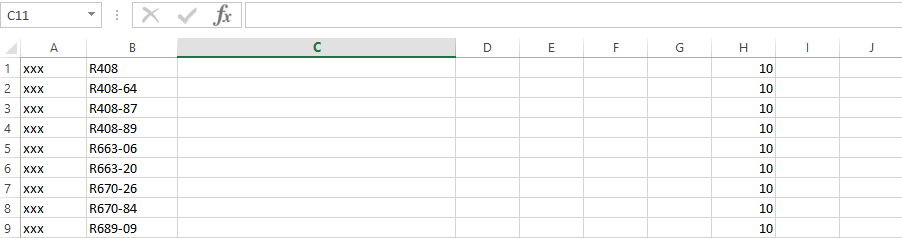 FORMAT:Part Number = Column BQuantity = Column HNotice that I have put “xxx” under Column A. Reason for that is that when we save the file into a CSV format, it pushes or move Column B over to Column A. To avoid that from happening, we just need to put contents under Column A.Once you have the file saved as a CSV, you can now go and load it as a Scan BatchGo To Inventory and Purchases / Physical Inventory CountSwitch to “Scan Batch” tab and create a new countSet the “Scan Source” = Data CollectorBuild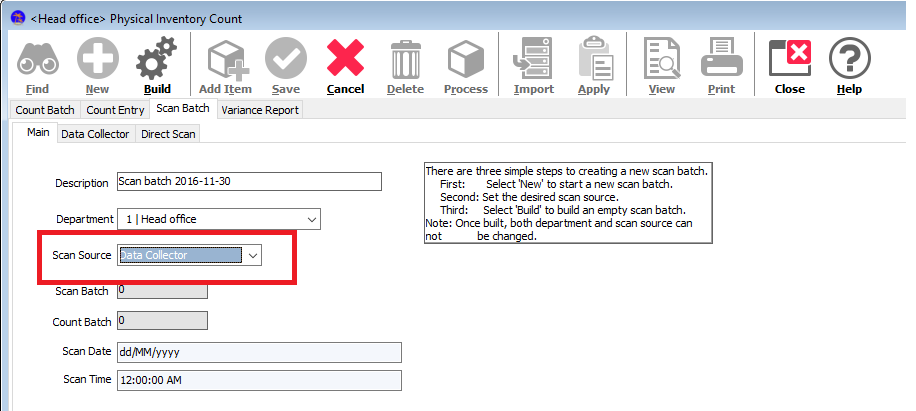 Go to “IMPORT” button on the top menuChoose “Select Import Count List File”You should get the desired results as shown below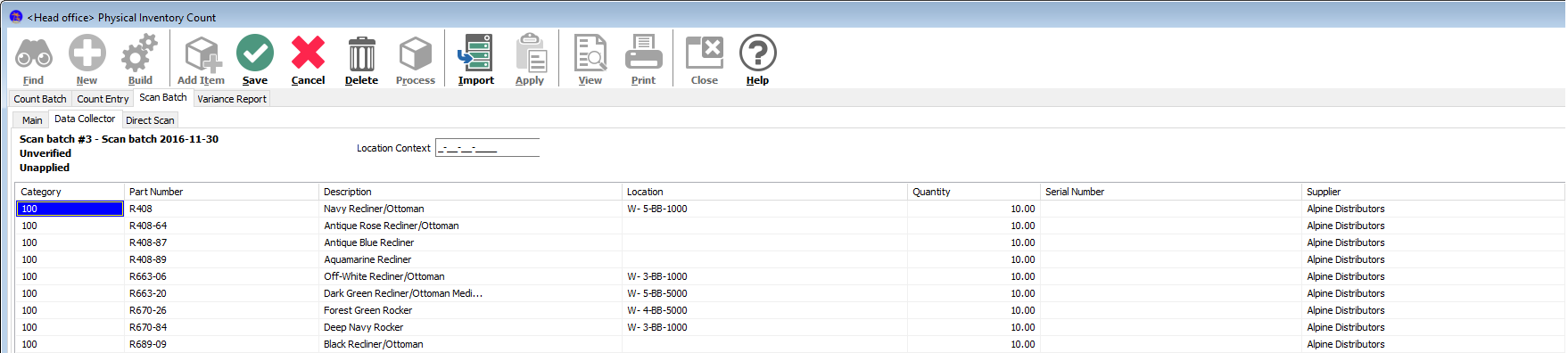 